Управление Росреестра консультирует: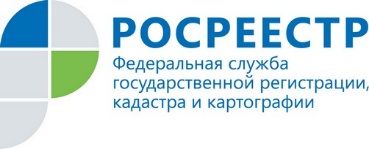 что такое сервитут.В повседневной жизни слово сервитут встречается нечасто, а потому значение данного термина не знакомо широкой публике. Сервитут земельного участка — это право частично использовать чужой участок в личных или общественных целях. Сервитуты могут быть частными и публичными. Первые устанавливаться по соглашению между собственником участка и соседями. Вторые - по нормативному акту органов государственной власти, которым это право необходимо. Сервитут может устанавливаться для обеспечения прохода и проезда через соседний земельный участок, строительства, реконструкции, эксплуатации линейных объектов, а также других нужд собственника недвижимого имущества, которые не могут быть обеспечены без установления сервитута. При этом сервитут подлежит регистрации в порядке, установленном для регистрации прав на недвижимое имущество. Собственник участка, обремененного сервитутом, вправе требовать от лиц, в интересах которых установлен сервитут, соразмерную плату за пользование участком.Обременение земельного участка сервитутом не лишает собственника участка прав владения, пользования и распоряжения этим участком. Но стоит учитывать, что в случае перехода прав на такой земельный участок к другому лицу, сервитут сохраняется. 